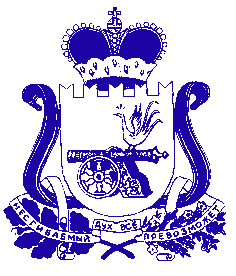 АДМИНИСТРАЦИЯ МУНИЦИПАЛЬНОГО ОБРАЗОВАНИЯ «КРАСНИНСКИЙ РАЙОН» СМОЛЕНСКОЙ ОБЛАСТИП О С Т А Н О В Л Е Н И Еот 20.11.2018 № 615О внесении изменений в постановлениеАдминистрации муниципального образования«Краснинский район» Смоленской области от 23.10.2018 года № 566  Администрация муниципального образования «Краснинский район» Смоленской областипостановляет: Внести в постановление  Администрации муниципального образования «Краснинский район» Смоленской области от 23.10.2018 года № 566 «Об антитеррористической комиссии при Администрации муниципального образования «Краснинский район» Смоленской области» следующие изменения:- приложение №3 дополнить позицией следующего содержания:	«Егоров А.В. - начальник ОНД и ПР Краснинского района Управления надзорной                                    деятельности и профилактической работы ГУ МЧС России по            Смоленской области (по согласованию).» Глава муниципального образования                                                                                                                    «Краснинский район» Смоленской области                                                                            С.В. Архипенков 